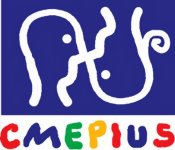 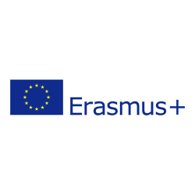 oljkeolive treeoliveira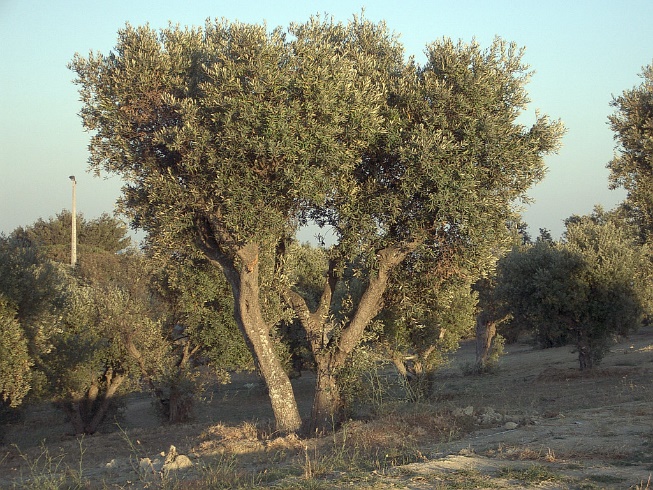 https://upload.wikimedia.org/wikipedia/commons/2/25/Olea_europaea_subsp_europaeaOliveTree.jpg murkeEuropean orchid orquídea europeia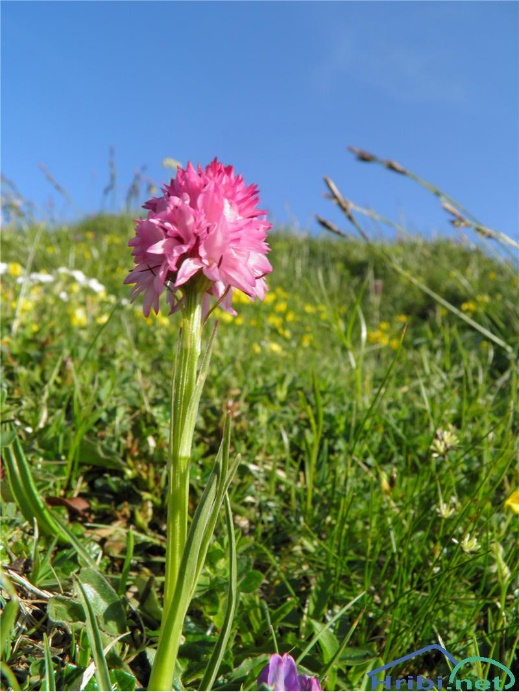 https://slike.hribi.net/slike4/0841461411496_20140628_Kamni_ko_sedlo_072.JPG merjasecwild boarvarrasco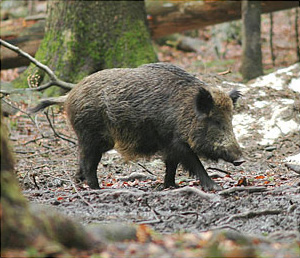 https://www.lovska-zveza.si/wp-content/uploads/2020/12/divji-prasic-01.jpg volkwolflobo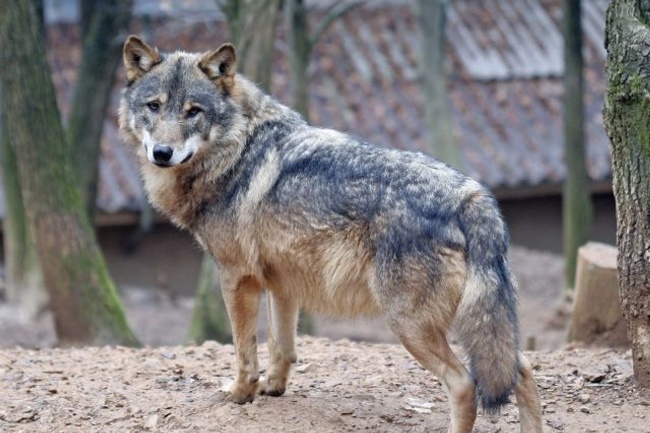 https://images.24ur.com/media/images/1500x1000/Jan2008/60086980.jpg?v=d41d kraški ruj The smke treeruj cársicohttps://www.google.com/search?q=kra%C5%A1ki+ruj&source=lnms&tbm=isch&sa=X&ved=2ahUKEwidvIO8lp31AhWyQvEDHXG1DxAQ_AUoAXoECAEQAw&biw=1536&bih=722&dpr=1.25#imgrc=hBeQxoA_c4zmYM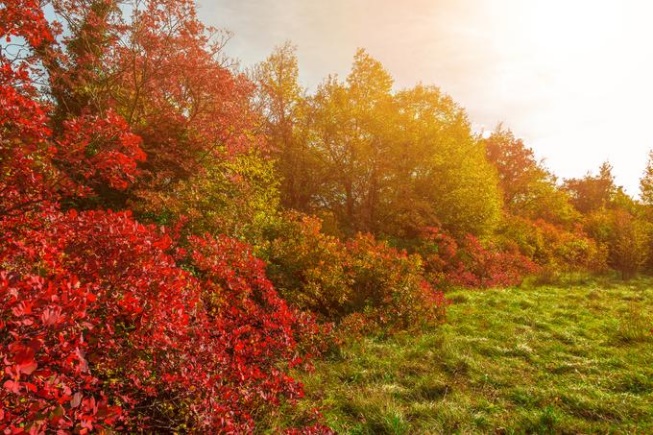 človeška ribicahuman fish/proteuspeixe humanohttps://www.google.com/search?q=%C4%8Dlove%C5%A1ka+ribica&source=lnms&tbm=isch&sa=X&ved=2ahUKEwiF2b6emJ31AhVBgv0HHXG9Ad8Q_AUoAXoECAIQAw&biw=1536&bih=722&dpr=1.25#imgrc=N8qEuBy965VFWM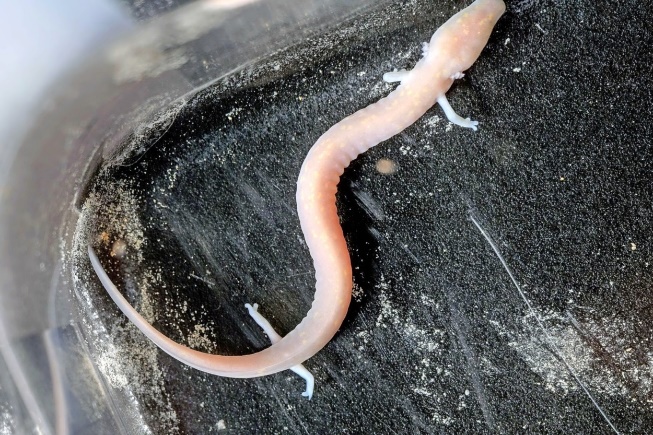 narcisadaffodilnarcisohttps://www.google.com/search?q=narcisa&tbm=isch&ved=2ahUKEwjuksyfmJ31AhULtqQKHSUcDj0Q2-cCegQIABAA&oq=narcisa&gs_lcp=CgNpbWcQAzIFCAAQgAQyBQgAEIAEMgUIABCABDIFCAAQgAQyBQgAEIAEMgQIABAeMgQIABAeMgQIABAeMgQIABAeMgQIABAeOgQIABBDOgQIABAYOggIABCxAxCDAToECAAQAzoLCAAQgAQQsQMQgwE6CAgAEIAEELEDUOYNWKQjYJ8maABwAHgAgAGkAYgB-AaSAQM0LjSYAQCgAQGqAQtnd3Mtd2l6LWltZ8ABAQ&sclient=img&ei=8ejWYa7WLovskgWluLjoAw&bih=722&biw=1536#imgrc=rB3IkusLOhG0lM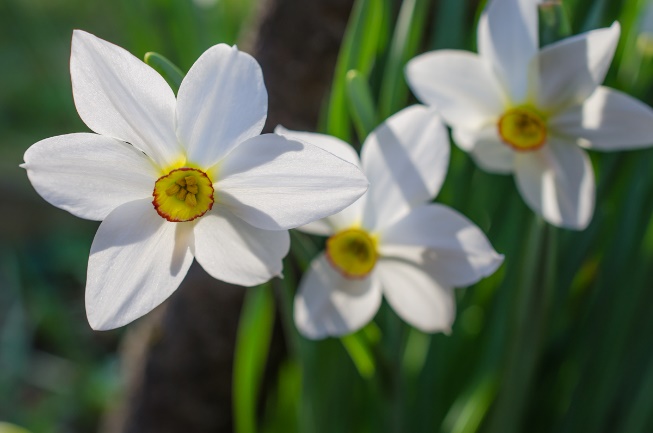 kranjska lilijacarniolan lilylírio carniolan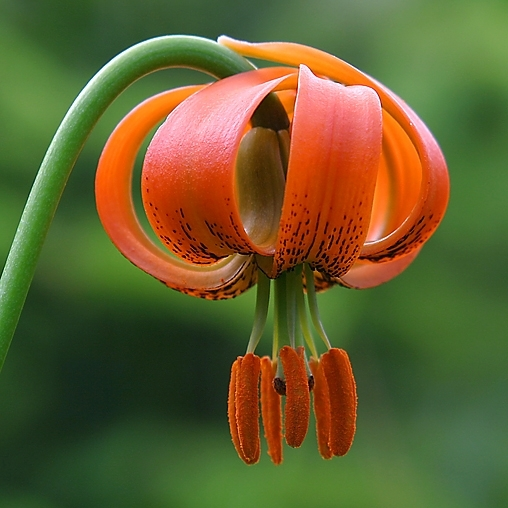 https://www.google.com/search?q=kranjska+lilija&tbm=isch&ved=2ahUKEwjRqZj9mZ31AhWUxOAKHXRfApIQ2-cCegQIABAA&oq=kranjska+lilija&gs_lcp=CgNpbWcQAzIFCAAQgAQ6BAgAEEM6BggAEAcQHjoICAAQsQMQgwE6CAgAEIAEELEDOgsIABCABBCxAxCDAToGCAAQCBAeOgQIABAYUJUJWM02YO49aABwAHgAgAGFAYgBkguSAQQxMS41mAEAoAEBqgELZ3dzLXdpei1pbWfAAQE&sclient=img&ei=wurWYdHAHZSJgwf0vomQCQ&bih=722&biw=1536#imgrc=7IOfH0SZoqeUoMkranjska čebelabeeabelha (lavanda carniolan)https://www.google.com/search?q=%C4%8Debela&source=lnms&tbm=isch&sa=X&ved=2ahUKEwiey9726tb0AhUJDOwKHdWkC3MQ_AUoAXoECAIQAw&biw=1536&bih=722&dpr=1.25#imgrc=QJiu8009W7z56M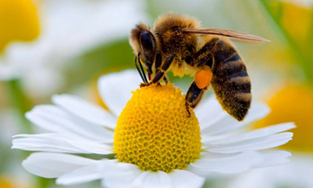 planikaEdelweissedelweiss https://www.google.com/search?q=planika&tbm=isch&ved=2ahUKEwjWxKb46tb0AhURh6QKHeWdBLcQ2-cCegQIABAA&oq=planika&gs_lcp=CgNpbWcQARgAMgUIABCABDIFCAAQgAQyBQgAEIAEMgUIABCABDIFCAAQgAQyBQgAEIAEMgUIABCABDIFCAAQgAQyBQgAEIAEMgUIABCABDoECAAQQzoHCAAQsQMQQzoICAAQgAQQsQNQqgVYxRlgjiRoAHAAeAKAAaoBiAG8CpIBAzkuNJgBAKABAaoBC2d3cy13aXotaW1nsAEAwAEB&sclient=img&ei=MgayYdbjBJGOkgXlu5K4Cw&bih=722&biw=1536#imgrc=HGhKV8pWGnOHGM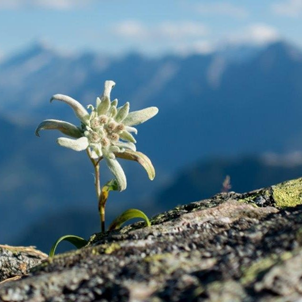 trtagrape vinevideirahttps://www.google.com/search?q=trta&tbm=isch&ved=2ahUKEwiU4dqc69b0AhXKCuwKHVnBCOsQ2-cCegQIABAA&oq=trta&gs_lcp=CgNpbWcQAzIFCAAQgAQyBQgAEIAEMgUIABCABDIFCAAQgAQyBQgAEIAEMgUIABCABDIFCAAQgAQyBQgAEIAEMgQIABAeMgYIABAFEB46BAgAEEM6BwgAELEDEEM6CAgAEIAEELEDOggIABCxAxCDAVCAhARYjJYEYMSZBGgBcAB4A4ABrwGIAeoJkgEDNS42mAEAoAEBqgELZ3dzLXdpei1pbWewAQDAAQE&sclient=img&ei=fgayYZSqGsqVsAfZgqPYDg&bih=722&biw=1536#imgrc=oaBPxXuFrZM5cM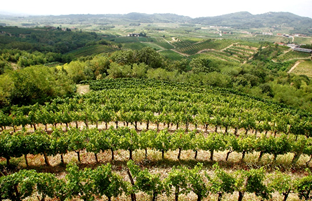 hmeljhopsaltarhttps://www.google.com/search?q=hmelj&tbm=isch&ved=2ahUKEwjGgMfJ7Nb0AhVCkaQKHW18BRMQ2-cCegQIABAA&oq=hmelj&gs_lcp=CgNpbWcQAzIFCAAQgAQyBQgAEIAEMgUIABCABDIFCAAQgAQyBQgAEIAEMgUIABCABDIFCAAQgAQyBQgAEIAEMgUIABCABDIFCAAQgAQ6BggAEAoQGFCsB1i6HGCvLWgCcAB4AIABnQGIAd0DkgEDNC4xmAEAoAEBqgELZ3dzLXdpei1pbWfAAQE&sclient=img&ei=6AeyYcbsN8KikgXt-JWYAQ&bih=722&biw=1536#imgrc=H1VdSY4ArqRjuM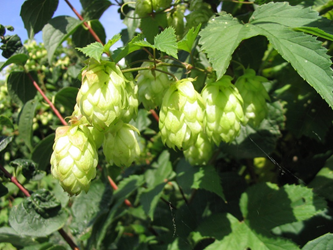 